CRÉDIT D’ENGAGEMENT POUR LA RÉNOVATION DE LA MAISON COMMUNALE CADASTREE N°975 SISE 2 ROUTE DE JUVIGNY À JUSSY, POUR UN MONTANT BRUT DE CHF 4'600'000.- TTC

Vu l’acquisition en date du 10 février 2022 de la parcelle n°1370 (119A) comprenant les immeubles n°974, d’une surface de 18 m2, et n°975, d’une surface de 175 m2,vu la volonté des autorités communales, matérialisée par la délibération DEL16-2019 du 2 décembre 2019 acceptée à la majorité des conseillers municipaux présents, de rénover le bâtiment n°975, d’une surface brute de plancher d’environ 572 m2 pour l’utiliser à des fins publiques comme maison communale,vu la vétusté du bâtiment,  à l’architecture typiquement rurale et traditionnelle du XVIIIème siècle, classé à l’inventaire du patrimoine en 1986, nécessitant une rénovation complète pour répondre aux besoins des critères d’une maison communale,vu le crédit d’étude voté en date du 7 décembre 2020 pour un montant brut de CHF 225'000.- TTC,vu la réalisation de l’étude préliminaire ayant abouti à la délivrance de l’autorisation de construire n° DD/320’659/1 entrée en force le 24 mars 2023,vu le devis général du 11 mai 2023 établi par le bureau Dominique Leuba Architectes SA,vu les échanges des membres de la commission urbanisme,conformément à l’art. 30 al.1, let. e et m de la loi sur l'administration des communes du 13 avril 1984 et son règlement d'application,sur proposition du Maire,le Conseil municipalD E C I D E7 oui, soit à l’unanimitésur 8 conseillers municipaux présents à la séanceDe réaliser les travaux de rénovation du bâtiment n°975.
D’ouvrir au Maire un crédit de CHF 4'700'000.- destiné à ces travaux correspondant au décompte suivant :Devis général (TTC)	  CHF 4'600'000.-./. Crédit d'étude inclus au DG	- CHF   225'000.-Montant brut crédit rénovation (TTC)	 CHF 4'375'000.-Imprévus (5%)	 CHF     218'750.-Arrondi à total crédit brut de rénovation (TTC)	 CHF 4'600'000.-De comptabiliser les dépenses dans le compte des investissements, puis de la porter à l’actif du bilan dans le patrimoine administratif.D’amortir la dépense, énoncée au point 1, au moyen de 30 annuités dès la première année d’utilisation du bien qui est estimée à 2025.D’autoriser le Maire à contracter, si nécessaire, un emprunt auprès des établissements de crédit de son choix, à concurrence de CHF 4'700'000.- afin de permettre le financement de ces travaux.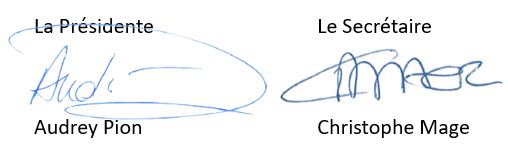 